Ano A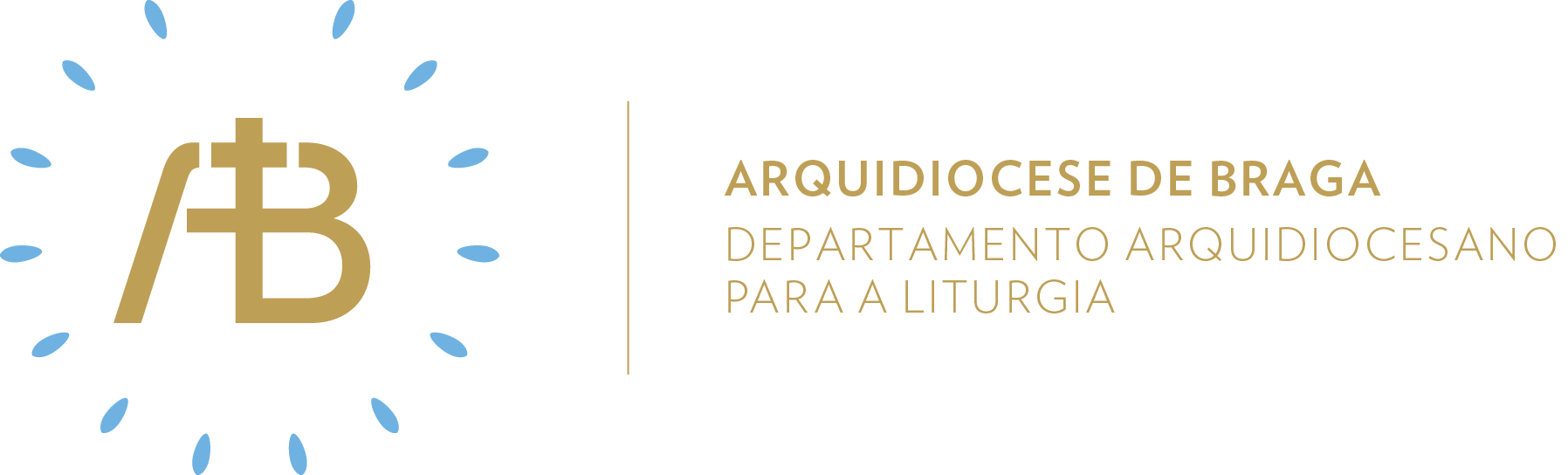 Tempo ComumDomingo XXVIISemente da nossa esperança“Tudo isto veio do Senhor”Celebrar com esperançaItinerário simbólicoO placard do novo Ano Pastoral ou um ícone do Bom Samaritano aparecerá com realce, junto de um arranjo de flores.Sugestão de cânticos[Entrada] Nós somos o Povo do Senhor – J. P. Martins[Apresentação dos dons] Senhor, fazei de mim um instrumento – F. Silva (NRMS 6-II) [Comunhão] Não fostes vós que Me escolhestes – Az. Oliveira (NRMS 59)[Final] Seguros e fortes – F. Silva (NRMS 11/12-II)Eucologia[Orações presidenciais] Orações presidenciais do Domingo XXVII do Tempo Comum (Missal Romano, 421)[Prefácio] Prefácio dos Domingos do Tempo Comum III (Missal Romano, 478)[Oração Eucarística] Oração Eucarística III (Missal Romano, 529ss)Acolhimento da assembleiaAntes da Eucaristia, seria importante alguém da comunidade acolher as pessoas, introduzindo-as no espaço sagrado em que entram, no espírito da celebração dominical e no caráter formativo e catequético da própria Liturgia, por palavras, gestos e silêncio, que não se destina apenas a crianças e adolescentes, mas é importante para todos os cristãos. Homilia. A parábola da vinha mostra-nos claramente que a missão de construir o Reino de Deus não é nossa, mas do Senhor. Nós somos seus colaboradores, pelo que devemos estar atentos àquilo que o Senhor nos pede, para podermos frutificar.. Nesta tarefa não estamos sós; o Senhor guarda os nossos corações na sua paz, e capacita-nos para praticar o que é verdadeiro e nobre.. A Igreja é a atual vinha do Senhor. Nela, todos nós temos uma missão particular, consoante a vocação vivida por cada um. Nenhum de nós está dispensado de pôr os seus dons ao serviço do bem de toda a comunidade. A fé celebrada tem de ser concretizada em gestos no dia-a-dia de cada um. Oração UniversalV/ Irmãos e irmãs: unidos a Cristo, como as vides ligadas à cepa, que as faz viver, peçamos ao Senhor a graça de dar fruto abundante, dizendo com fé e humildade: R/ Abençoai, Senhor, a vossa vinha.Pelos cristãos da nossa Diocese, para que sejam verdadeiros, justos e puros, e ponham em prática o que escutaram na Palavra, oremos.Pelos governantes dos países mais poderosos, para que assegurem a paz entre as nações e edifiquem um mundo novo aberto a Cristo, oremos.Pelo povo de Israel, vinha de Deus, plantada de cepas escolhidas, para que descubra em Jesus o Salvador, oremos.Pelos estudantes que iniciaram um novo ano, para que o estudo dedicado e persistente lhes obtenha grandes alegrias, oremos.Por todos os que se dedicam à formação e educação cristã, para que se deixam iluminar pelo Espírito de Deus, oremos.Por nós próprios e pela nossa comunidade (paroquial), para que nos abramos ao Espírito Santo que nos ensina a orar, a suplicar e a dar graças, oremos.V/ Senhor, Deus do universo, olhai dos Céus e vede esta vinha que a vossa mão direita plantou e fazei-nos encontrar na Eucaristia a seiva que nos faz produzir frutos de vida eterna. Por Cristo, Senhor nosso.R/ Ámen. Envio missionárioV/ Ide, o Senhor da Vinha vos envia para trabalhar para dar frutos.R/ Ámen.V/ Ide, Cristo, a videira de que somos os ramos, vos envia como seus mensageiros.R/ Ámen.V/ Ide, o Espírito Santo vos torne seiva viva na vinha do mundo.R/ Ámen.Semear esperançaAcólitosA fé não é apenas interior e afetiva; ela traduz-se sempre em prática, na ação concreta do serviço aos outros. Ser cristão é ter no pensamento tudo o que é bom e rezar em todas as circunstâncias, mas é também pôr em prática aquilo que vemos nos arautos do Evangelho. É assim que o Deus da Paz estará connosco. No exercício do meu ministério tento acordar o sentimento interior e a ação exterior?LeitoresDar voz a um texto é uma forma de o expandir. O canto é uma forma especial dessa expansão de um texto. Todavia, a leitura, não dilatando o texto como o canto o faz, não deixa de ser uma forma, mesmo simples, de exultar na Palavra de Deus. O salmista canta o Salmo, mas o leitor também canta a sua leitura mesmo que essa leitura não tenha melodia musical. Na primeira leitura, o profeta Isaías diz: “Vou cantar”. Aquando da proclamação da Palavra de Deus, tento dar musicalidade ao texto bíblico para lhe dilatar o sentido ou não saio de um registo monocórdico?Ministros Extraordinários da ComunhãoNão somos proprietários do nosso serviço eclesial; somos vinhateiros e temos de prestar contas ao dono dos frutos da vinha. Se os frutos da vinha forem maus, então ela será arrendada a outros vinhateiros. Vivo o meu serviço como um bem próprio ou como uma missão que me é confiada na alegria do fruto que se leva ao altar para glória de Deus?Viver na esperançaNesta Semana Nacional da Educação Cristã, tentarei perceber como tenho encarado a necessidade pessoal de formação cristã. Que formações ou encontros tenho frequentado para melhor servir a vinha do Senhor e dar bons frutos?